ПРОЕКТ ПОСТАНОВЛЕНИЯОб утверждении порядка организации работы по персонифицированному финансированию дополнительного образования детей в городе Нижневартовске на 2017 годВ соответствии с постановлением Правительства Ханты-Мансийского автономного округа - Югры от 09.10.2013 №413-п "О государственной программе Ханты-Мансийского автономного округа - Югры "Развитие образования в Ханты-Мансийском автономном округе - Югре на 2016 - 2020 годы", учитывая распоряжения первого заместителя Губернатора Ханты-Мансийского автономного округа - Югры от 05.05.2017 №264-р "О проведении апробации системы персонифицированного финансирования дополнительного образования детей в Ханты-Мансийском автономном округе - Югре в 2017 году", администрации города Нижневартовска от 28.04.2017 №632-р "Об утверждении плана мероприятий "дорожной карты" по введению персонифицированного финансирования дополнительного образования детей (Сертификата дополнительного образования) в городе Нижневартовске на 2017 год", в целях создания условий для осуществления персонифицированного финансирования дополнительного образования детей на территории города Нижневартовска в 2017 году: 1. Утвердить порядок организации работы по персонифицированному финансированию дополнительного образования детей в городе Нижневартовске на 2017 год согласно приложению к настоящему постановлению.2. Управлению по взаимодействию со средствами массовой информации администрации города (С.В. Селиванова) обеспечить официальное опубликование постановления.3. Постановление вступает в силу после его официального опубликования и распространяется на правоотношения, возникшие с 01.09.2017.4. Контроль за выполнением постановления возложить на заместителя главы города по социальной и молодежной политике Н.Г. Волчанину.Глава города                                                                                            В.В. ТихоновПриложение  к постановлениюадминистрации городаот ________________ №_______Порядокорганизации работы по персонифицированному финансированию дополнительного образования детей в городе Нижневартовске на 2017 годI. Общие сведения1.1. Порядок организации работы по персонифицированному финансированию дополнительного образования детей в городе Нижневартовске на 2017 год (далее - Порядок) регулирует правоотношения участников системы персонифицированного финансирования дополнительного образования детей (далее – система персонифицированного финансирования), предполагающий закрепление за детьми, проживающими на территории города Нижневартовска, индивидуальных гарантий по оплате выбираемых ими услуг по реализации дополнительных общеобразовательных общеразвивающих программ в пределах соответствующих гарантий, определенных настоящим Порядком.1.2. Услуга по реализации образовательной программы - услуга по реализации дополнительной общеобразовательной общеразвивающей программы.1.3. Сертификат дополнительного образования - именной документ, предоставляемый ребенку, проживающему на территории города Нижневартовска, подтверждающий право родителей (законных представителей) ребенка на оплату услуг дополнительного образования в порядке и на условиях, определенных настоящим Порядком.1.4. Оператор персонифицированного финансирования – участник системы персонифицированного финансирования, уполномоченный Департаментом образования и молодежной политики Ханты-Мансийского автономного округа – Югры на осуществление методического, информационного сопровождения системы персонифицированного финансирования, проведение добровольной сертификации дополнительных общеобразовательных общеразвивающих программ, ведение реестров участников системы персонифицированного финансирования, проведение независимой оценки качества в рамках системы персонифицированного финансирования, осуществление управление системой персонифицированного финансирования в соответствии с Правилами персонифицированного финансирования дополнительного образования детей в Ханты-Мансийском автономном округе - Югре, утвержденными приказом Департамента образования и молодежной политики Ханты-Мансийского автономного округа – Югры от 04.08.2016 №1224 (далее – Правила персонифицированного финансирования).1.5. Муниципальный уполномоченный орган - департамент образования администрации города Нижневартовска и управление культуры администрации города Нижневартовска.1.6. Муниципальная уполномоченная организация - муниципальное автономное учреждение города Нижневартовска «Центр развития образования» (далее – уполномоченная организация).1.7. Информационная система персонифицированного финансирования – информационная система, создаваемая и используемая с целью автоматизации процедур выбора детьми – участниками системы персонифицированного финансирования поставщиков услуг дополнительного образования, дополнительных общеобразовательных общеразвивающих программ, ведения учета использования сертификатов дополнительного образования, осуществления процедур добровольной сертификации дополнительных общеобразовательных общеразвивающих программ и иных процедур, предусмотренных Правилами персонифицированного финансирования.С целью учета детей – участников системы персонифицированного финансирования, уполномоченной организацией осуществляется ведение реестра выданных сертификатов в соответствии с Правилами персонифицированного финансирования.1.8. Поставщики образовательных услуг - муниципальные образовательные организации, частные образовательные организации, индивидуальные предприниматели, представители некоммерческих организаций (за исключением государственных, муниципальных учреждений), реализующие дополнительные общеобразовательные общеразвивающие программы и имеющие лицензию на образовательную деятельность в сфере дополнительного образования.1.9. Подушевой норматив (номинал сертификата) - объем индивидуальных гарантий по оплате образовательных услуг, определяемый и устанавливаемый для одного ребенка на период действия настоящего Порядка.1.10. Нормативная стоимость образовательной программы - объем затрат, выраженный в рублях, необходимых на оказание услуги по реализации дополнительной общеобразовательной общеразвивающей программы за год (период реализации программы), определяемый с учетом устанавливаемых поставщиком образовательных услуг для образовательной программы характеристик.1.11. Предоставление сертификатов дополнительного образования осуществляется уполномоченной организацией в соответствии с Правилами персонифицированного финансирования.1.12. Один ребенок может использовать для оплаты образовательных услуг только один сертификат дополнительного образования.1.13. В счет оплаты образовательных услуг, получаемых одним ребенком в течение периода действия настоящего Порядка, не могут быть направлены финансовые средства в объеме, превышающем подушевой норматив (номинал сертификата) -  9 215,14 рублей.1.14. В течение периода действия настоящего Порядка за счет сертификатов дополнительного образования не может быть оплачено больше направлений дополнительного образования, чем предусмотрено пунктом 6 приложения 1 к настоящему Порядку.1.15. Учреждения дополнительного образования, подведомственные департаменту образования администрации города Нижневартовска и управлению культуры администрации города Нижневартовска, самостоятельно устанавливают стоимость образовательных программ (модулей), оказываемых на платной основе.II. Порядок предоставления сертификатовдополнительного образования2.1. Сертификат дополнительного образования предоставляется детям в возрасте от 5 до 18 лет, проживающим на территории города Нижневартовска, на основании письменного заявления родителей (законных представителей).2.2. Предоставление сертификатов дополнительного образования осуществляется в общем порядке при наличии невостребованных сертификатов дополнительного образования. В случае, если число предоставляемых сертификатов дополнительного образования достигло числа 4 663 сертификатов, прием заявлений родителей (законных представителей) детей (соответствующей категории детей) временно приостанавливается.2.3. Лица, которым предоставляется сертификат дополнительного образования с 1 сентября 2017 года, не принимаются на обучение по дополнительным общеобразовательным общеразвивающим программам, реализуемым в рамках муниципальных заданий организаций дополнительного образования, подведомственных департаменту образования администрации города Нижневартовска и управлению культуры администрации города Нижневартовска.2.4. Включение детей в систему персонифицированного финансирования осуществляется на основании заявления одного из родителей (законных представителей) о включении ребенка в систему персонифицированного финансирования.2.5. Заявление о включении в систему персонифицированного финансирования оформляется одним из родителей (законных представителей) детей, достигших возраста включения в систему персонифицированного финансирования, в письменной форме или машинописным способом согласно приложению 2 к настоящему Порядку и подается в уполномоченную организацию.2.6. При подаче заявления о включении в систему персонифицированного финансирования предъявляются следующие документы необходимые для принятия решения о предоставлении сертификата дополнительного образования:- оригинал свидетельства о рождении ребенка или паспорт гражданина Российской Федерации, удостоверяющий личность ребенка или временное удостоверение личности гражданина Российской Федерации, выданное на период оформления паспорта ребенка, и его копия; - документ, удостоверяющий личность родителя (законного представителя) ребенка, и его копия; - заключение психолого-медико-педагогической комиссии (при наличии, по желанию родителя (законного представителя) ребенка) и его копия.2.7. При подаче заявления о включении в систему персонифицированного финансирования родителями (законными представителями) ребенка подписывается согласие с условиями предоставления сертификата дополнительного образования, предусматривающими:- предоставление согласия на обработку предоставленных в заявлении персональных данных в порядке, установленном Федеральным законом от 27 июля 2006 года №152-ФЗ «О персональных данных», в целях осуществления учета выбираемых образовательных программ, формирования договоров об обучении согласно приложению 3 к настоящему Порядку;- обязательство родителей (законных представителей) детей уведомлять уполномоченную организацию посредством личного обращения об изменениях предоставленных сведений в течение 20 рабочих дней после соответствующих изменений.2.8. Решение о включении ребенка в систему персонифицированного финансирования принимается уполномоченной организацией на основании рассмотрения заявления о включении в систему персонифицированного финансирования, поданного одним из родителей (законных представителей) ребенка.2.9. Основаниями для отказа во включение ребенка в систему персонифицированного финансирования со стороны муниципальной уполномоченной организации являются:- отсутствие места (адреса) регистрации на территории города Нижневартовска;- отсутствие согласия родителя (законного представителя) ребенка с условиями включения ребенка в систему персонифицированного финансирования;- наличие у ребенка сертификата дополнительного образования, предоставленного ранее (за исключением сертификата дополнительного образования, предоставленного в рамках региональной программы персонифицированного финансирования);- достижение соответствия числа предоставленных сертификатов дополнительного образования, актуальных в соответствующем году, максимальному числу сертификатов дополнительного образования на соответствующий год, установленному числу - 4 663 сертификатов - для соответствующей категории детей.2.10. Уполномоченная организация в течение 3-х рабочих дней после получения заявления о включении ребенка в систему персонифицированного финансирования принимает решение о включении (об отказе во включении) ребенка в систему персонифицированного финансирования. О принятом решении родителям (законным представителям) уполномоченной организацией направляется по электронной почте (указанной в заявлении о включении в систему персонифицированного финансирования) или вручается лично уведомление по формам согласно приложениям 4, 5 к настоящему Порядку.2.11. На основании принятого уполномоченной организацией решения создается запись в реестре выданных сертификатов дополнительного образования, в который указывается номер сертификата дополнительного образования, состоящий из 10 цифр, определяемый случайным образом, а также сведения о ребенке и родителе (законном представителе) ребенка.2.12. В течение 3 рабочих дней после принятия положительного решения о включении ребенка в систему персонифицированного финансирования уполномоченной организацией подготавливается выписка из реестра выданных сертификатов дополнительного образования, содержащая сведения о номере сертификата дополнительного образования, фамилии, имени и отчестве (при наличии) ребенка, а также уникальном пароле для входа в личный кабинет информационной системы персонифицированного финансирования (в случае использования информационной системы персонифицированного финансирования). Соответствующая выписка является подтверждением включения ребенка в систему персонифицированного финансирования и подлежит передачи родителю (законному представителю) ребенка лично.2.13. По запросу родителя (законного представителя) в течение 3 рабочих дней уполномоченная организация подготавливает выписку из реестра выданных сертификатов дополнительного образования по форме согласно приложению 6 к настоящему Порядку.III. Порядок приостановления действия сертификата дополнительного образования (по инициативе родителей (законных представителей) ребенка3.1. С момента принятия уполномоченной организацией положительного решения о предоставлении ребенку сертификата дополнительного образования в реестре выданных сертификатов указывается значение его актуальности, свидетельствующее:- о действительности сертификата дополнительного образования в случае если датой начала его действия является первый день наступившего периода реализации настоящего Порядка;- о недействительности сертификата дополнительного образования в случае если датой начала его действия является первый день следующего периода реализации настоящего Порядка.3.2. Родители (законные представители) детей являются инициаторами изменения актуальности сертификата дополнительного образования в случаях:- добровольного отказа родителей (законных представителей) ребенка от использования сертификата дополнительного образования при заключении договоров об обучении;- возобновления намерений родителей (законных представителей) ребенка использовать сертификат дополнительного образования, действие которого было приостановлено на основании их добровольного отказа.3.3. Для приостановления/возобновление действия сертификата один из родителей (законных представителей) ребенка подает в уполномоченную организацию заявление по форме согласно приложению 7 к настоящему Порядку. При подаче соответствующего заявления родители (законные представители), при необходимости, актуализируют сведения, содержащиеся в реестре выданных сертификатов.3.4. Возобновление действия сертификата дополнительного образования, приостановленного на основании заявления родителей (законных представителей) ребенка, предусматривается не ранее первого дня года, следующего за годом, в котором действие сертификата было приостановлено.IV. Порядок установления/прекращения договорныхвзаимоотношений между поставщиками образовательных услуг и родителями (законными представителями) детей4.1. Родители (законные представители) детей, получивших сертификаты дополнительного образования, имеют право использовать сертификат дополнительного образования для оплаты услуг по обучению по любому модулю дополнительной общеобразовательной общеразвивающей программы, для которого одновременно выполняются следующие условия:- дополнительная общеобразовательная общеразвивающая программа включена оператором персонифицированного финансирования в реестр образовательных программ;- для модуля дополнительной общеобразовательной общеразвивающей программы открыта возможность зачисления на обучение;- число договоров об обучении по дополнительной общеобразовательной общеразвивающей программе, заключенных и действующих в текущем году, меньше установленного лимита зачисления на обучение по дополнительной общеобразовательной общеразвивающей программе;- поставщик образовательных услуг осуществляет актуальную деятельность;- между поставщиком образовательных услуг и уполномоченной организацией, осуществляющей финансовое обеспечение сертификата дополнительного образования, заключен договор о возмещении затрат;- общее число (4 663 ед.) сертификатов дополнительного образования, обеспечиваемых за счет средств бюджета города Нижневартовска на период действия Порядка, меньше установленного лимита числа сертификатов дополнительного образования;- направленность дополнительной общеобразовательной общеразвивающей программы предусмотрена пунктом 6 приложения 1 к настоящему Порядку;- доступный остаток обеспечения сертификата дополнительного образования в соответствующем году больше 0,00 рублей.4.2. При выборе дополнительной общеобразовательной общеразвивающей программы и конкретного модуля дополнительной общеобразовательной общеразвивающей программы родители (законные представители) детей обращаются к соответствующему поставщику образовательных услуг с предложением заключения договора на обучение по выбранному модулю дополнительной общеобразовательной общеразвивающей программы.4.3. Доплата со стороны родителей (законных представителей) ребенка устанавливается в случае, если объем оплаты услуги за счет средств сертификата дополнительного образования не обеспечивает покрытия скорректированной цены услуги по реализации модуля дополнительной общеобразовательной общеразвивающей программы. Величина размера софинансирования определяется как разница между скорректированной ценой услуги по реализации модуля дополнительной общеобразовательной общеразвивающей программы и скорректированной нормативной стоимостью модуля дополнительной общеобразовательной общеразвивающей программы.4.4. Договор об обучении между родителем (законным представителем) ребенка и поставщиком образовательных услуг считается заключенным с момента подписания договора. Твердая оферта считается акцептированной с момента подачи родителем (законным представителем) ребенка заявления на зачисление ребенка на обучение по дополнительной общеобразовательной общеразвивающей программе.4.5. Расторжение договора об обучении (твердой оферты) возможно не ранее 1-го числа месяца, следующего за месяцем подачи заявления родителями (законными представителями) ребенка поставщику образовательных услуг. V. Порядок финансового обеспеченияперсонифицированного финансирования дополнительного образования детей5.1. Финансовое обеспечение услуг, оказываемых полностью или частично за счет средств сертификата дополнительного образования, осуществляется в соответствии с Правилами персонифицированного финансирования уполномоченной организацией, за счет средств бюджета города, путем предоставления субсидии на иные цели.5.2. Финансовое обеспечение обязательств, возникших при использовании детьми, включенными в систему персонифицированного финансирования, сертификатов дополнительного образования, осуществляется в отношении сертификатов дополнительного образования, предоставленных в рамках реализации Порядка за счет средств, предусмотренных в муниципальной программе "Развитие образования города Нижневартовска на 2015-2020 годы".5.3. Оплата оказываемых услуг по реализации дополнительных общеобразовательных общеразвивающих программ в объемах, предусмотренных договорами об обучении (твердыми офертами), осуществляется уполномоченной организацией на основании представленных поставщиками образовательных услуг счетов на оплату услуг по договорам об обучении (твердым офертам), заключенным с одним из родителей (законных представителей) детей, финансовое обеспечение сертификатов дополнительного образования, которых осуществляется уполномоченной организацией (далее - счет на оплату оказанных услуг) и заявок на авансирование оказанных услуг по реализации дополнительных общеобразовательных общеразвивающих программ, оказываемых в рамках указанных договоров об обучении (твердых оферт) (далее – заявка на авансирование поставщика образовательных услуг).5.4. Поставщик образовательных услуг ежемесячно, не позднее 2-го рабочего дня текущего месяца, формирует и направляет в уполномоченную организацию, с которой у него заключен договор о возмещении затрат, заявку на авансирование поставщика образовательных услуг, содержащую сумму авансирования с указанием месяца авансирования и реестр договоров об обучении (твердых оферт) на оказание услуг по которым запрашивается авансирование (далее - реестр договоров на авансирование).5.5. Заявка на авансирование поставщика образовательных услуг предусматривает оплату поставщику образовательных услуг не более 80% от совокупных обязательств уполномоченной организации за текущий месяц в соответствии со всеми договорами об обучении (твердыми офертами), действующими в текущем месяце.5.6. Уполномоченная организация не позднее 3-го рабочего дня текущего месяца на основании выписки из реестра действующих договоров формирует заявку о перечислении субсидии на иные цели в соответствии с соглашением, заключенным с департаментом образования администрации города Нижневартовска, в целях финансового обеспечения оплаты договоров по обучению (твердых оферт), с приложением реестра указанных договоров об обучении (твердых оферт), который содержит следующие сведения:- месяц, за который запрашивается перечислении субсидии;- номер позиции реестра действующих договоров;- номер сертификата дополнительного образования;- реквизиты договора об обучении (твердой оферты);- объем обязательств уполномоченной организации за текущий месяц в соответствии с договорами об обучении (твердых оферт).5.7. Департамент образования администрации города Нижневартовска, в соответствии с соглашением, заключенным между департаментом образования администрации города и уполномоченной организацией, в течение 10 рабочих дней после получения от уполномоченной организации заявки на перечисление субсидии на иные цели, осуществляет перечисление субсидии уполномоченной организации.5.8. Поставщик образовательных услуг ежемесячно, не позднее последнего рабочего дня месяца, за который уполномоченной организацией будет осуществляться оплата по договору об обучении (далее – отчетный месяц), определяет объем оказания услуги по реализации дополнительной общеобразовательной общеразвивающей программы в отчетном месяце. Определяемый объем оказания услуги в отчетном месяце не может превышать объем, установленный договором об обучении (твердой офертой).5.9. Поставщик образовательных услуг, начиная с 5-го числа месяца, следующего за отчетным месяцем, формирует и направляет в уполномоченную организацию, с которой у него заключен договор на оплату оказанных услуг, счет на оплату оказанных услуг, а также реестр счетов за соответствующий месяц.5.10. Уполномоченная организация не позднее 5-ти рабочих дней после получения заявки на авансирование поставщика образовательных услуг осуществляет оплату поставщику образовательных услуг в соответствии с указанной заявкой. В случае наличия переплаты в отношении поставщика образовательных услуг, образовавшейся в предыдущие месяцы, размер оплаты поставщику образовательных услуг в соответствии с заявкой на авансирование поставщика образовательных услуг снижается на величину соответствующей переплаты. 5.11. Уполномоченная организация в течение 5-ти рабочих дней после получения счета на оплату оказанных услуг осуществляет оплату по выставленному счету на оплату оказываемых услуг. 5.12. Выполнение действий, предусмотренных пунктами 5.8, 5.9, 5.11, при оплате услуг, оказанных в декабре, осуществляется до 25 декабря текущего года.Приложение 1 к порядку организации работы по персонифицированному финансированию дополнительногообразования детей в городе Нижневартовске на 2017 годПриложение 2 к порядку организации работы по персонифицированному финансированию дополнительногообразования детей в городе Нижневартовске на 2017 годФорма заявление родителя (законного представителя) на включение ребенка в систему персонифицированного финансирования дополнительного образования в городе НижневартовскеЗАЯВЛЕНИЕ № ____________-______________ (указывается должностным лицом)Прошу включить моего ребенка в систему персонифицированного дополнительного образования детей города Нижневартовска. Фамилия, имя, отчество (при наличии) ребенка _________________________________________________________________________________________________________________________________Дата рождения ребенка _____/_____/___________________________________________________Адрес регистрации ребенка ______________________________________________________________________________________________________________________________________________Ребенок не нуждается в создании специальных образовательных условий/Ребенок нуждается в создании специальных образовательных условий, что подтверждается заключением ПМПК      от ______________ №________________________________________________________________ (нужное подчеркнуть)Фамилия, имя, отчество (при наличии) законного представителя ребенка ___________________________________________________________________________________Контактный телефон родителя (законного представителя) _________________________________Адрес электронной почты (при наличии) ____________________________________________________Перечень документов, предоставляемых для включения в систему персонифицированного дополнительного образования детей в городе Нижневартовске:- копия свидетельства о рождении ребенка или паспорта гражданина Российской Федерации, удостоверяющее личность ребенка или временного удостоверения личности гражданина Российской Федерации, выдаваемое на период  оформления паспорта ребенка;- копия документа, удостоверяющего личность родителя (законного представителя) ребенка;- копия заключения психолого-медико-педагогической комиссии (при наличии, по желанию родителя (законного представителя) ребенка).___ _____________2017 года                     ___________________/___________________________ /                                                                                      подпись                                  расшифровкаС правилами персонифицированного финансирования и ответственностью за нарушение указанных правил ознакомлен _______________________/________________________________ /                                                                                 подпись                                                         расшифровкаС условиями предоставления сертификата дополнительного образования ознакомлен и согласен________________________________/__________________________________________ /                                                подпись                                                                         расшифровкаПодтверждаю, что меня проинформировали о том, что решение о предоставлении сертификата дополнительного образования на основании данного заявления будет приниматься дополнительно___________________________/_________________________________________ /                                                      подпись                                                                       расшифровкаОбязуюсь уведомлять муниципальную уполномоченную организацию посредством личного обращения об изменениях предоставленных сведений не позднее чем через 20 рабочих дней после соответствующих изменений _____________________/_____________________________ /                                                                                        подпись                                            расшифровка Приложение 3 к порядку организации работы по персонифицированному финансированию дополнительногообразования детей в городе Нижневартовске на 2017 годСогласиена обработку персональных данных для включения  ребенка в систему персонифицированного финансирования дополнительного образования детей в городе НижневартовскеНа основании Семейного кодекса РФ (п.1 ст.64) и Федерального закона №152-ФЗ от 27.07.2006 «О персональных данных», я,_______________________________________________,(Ф.И.О. родителя (законного представителя)паспорт _______________________ выдан ______________________________________________                                  серия, номер                                                                                                           кем и когда выдан___________________________________«_____» ______________ _________г.,  являясь родителем (законным представителем)                              дата выдачи___________________________________________________________________________________Ф.И.О. ребенкадаю согласие на обработку своих персональных данных, персональных данных моего ребенка, ребенка, находящегося под опекой (попечительством) (нужное подчеркнуть)муниципальному автономному учреждению города Нижневартовска «Центр развития образования», находящемуся по адресу:  628611, ХМАО-Югра, г. Нижневартовск, ул. Мира, дом 56 «б», являющегося муниципальной уполномоченной организацией системы персонифицированного финансирования дополнительного образования детей в городе Нижневартовске (далее – оператор).Настоящее согласие предоставляется на осуществление сотрудниками оператора следующих действий в отношении персональных данных моего ребенка, ребенка, находящегося под опекой (попечительства), родителя (законного представителя): сбор, систематизация, накопление, хранение, уточнение (обновление, изменение), использование (только в указанных целях), обезличивание, блокирование (не включает возможность ограничения моего доступа к персональным данным ребёнка), уничтожение.Способ обработки персональных данных: смешанная обработка персональных данных с передачей полученной информации по внутренней сети и сети Интернет с применением автоматизированных информационно-аналитических систем, используемых оператором.Перечень персональных данных предоставляемых для обработки:- данные о ребенке, ребенке, находящемся под опекой (попечительством): Фамилия, Имя, Отчество, дата рождения, серия, номер и дата выдачи документа, удостоверяющего личность, место жительства, реквизиты ТПМПК (при наличии, по желанию родителя (законного представителя) ребенка);- данные о родителе (законном представителе): Фамилия, Имя, Отчество, контактный телефон, адрес электронной почты. Предоставляемые мной персональные данные могут использоваться оператором в целях осуществления учета выбираемых дополнительных общеобразовательных общеразвивающих программ, формирования договоров между мной и поставщиками образовательных услуг об обучении моего ребенка Я даю согласие на обработку персональных данных своего ребенка, как автоматизированным, так и неавтоматизированным способом.Данное Согласие действует до достижения целей обработки Оператором или до отзыва данного Согласия. Данное Согласие может быть отозвано в любой момент по моему письменному заявлению.Об ответственности за достоверность представленных сведений предупрежден(а).Я подтверждаю, что, давая настоящее согласие, я действую по своей воле и в интересах своего ребенка.«____»______________ 20____ г.            __________________/_____________________________ /                                                                                 подпись                                  расшифровкаПриложение 4 к порядку организации работы по персонифицированному финансированию дополнительногообразования детей в городе Нижневартовске на 2017 годФормауведомления о включении ребенка в систему персонифицированного  финансирования дополнительного образования детейв городе НижневартовскеВаше обращение по вопросу включения ребенка ___________________________________                                                                                                                 (фамилия, имя, отчество ребенка)в систему персонифицированного финансирования дополнительного образования детей рассмотрено.В соответствии с порядком организации работы по персонифицированному финансированию дополнительного образования детей в городе Нижневартовске на 2017 год Ваш ребенок включен в систему персонифицированного финансирования дополнительного образования детей.Для получения сертификата дополнительного образования Вам необходимо обратиться в уполномоченную организацию МАУ г. Нижневартовска «Центр развития образования» по адресу: город Нижневартовск, ул. Мира, д. 56 «б».____________           (дата)___________________________                   _________           ________________________________ (должность уполномоченного лица)                            (подпись)                          (фамилия, имя, отчество)Приложение 5 к порядку организации работы по персонифицированному финансированию дополнительногообразования детей в городе Нижневартовске на 2017 годФорма уведомления об отказе во включении ребенкав систему персонифицированного финансированиядополнительного образования детейв городе НижневартовскеВаше обращение по вопросу включения ребенка ___________________________________                                                                                                         (фамилия, имя, отчество ребенка)в систему персонифицированного финансирования дополнительного образования детей рассмотрено.В соответствии с порядком организации работы по персонифицированному финансированию дополнительного образования детей в городе Нижневартовске на 2017 год Вам отказано во включении по причине: _______________________________________________                     (указывается согласно пункту 2.9 Порядка)Отказ в предоставлении муниципальной услуги может быть обжалован Вами в порядке, установленном законодательством Российской Федерации._______________________                   (дата)__________________________                   _________           _________________________________ (должность уполномоченного лица)                         (подпись)                                   (фамилия, имя, отчество)Приложение 6 к порядку организации работы по персонифицированному финансированию дополнительногообразования детей в городе Нижневартовске на 2017 годВыписка из реестра выданных сертификатов дополнительного образования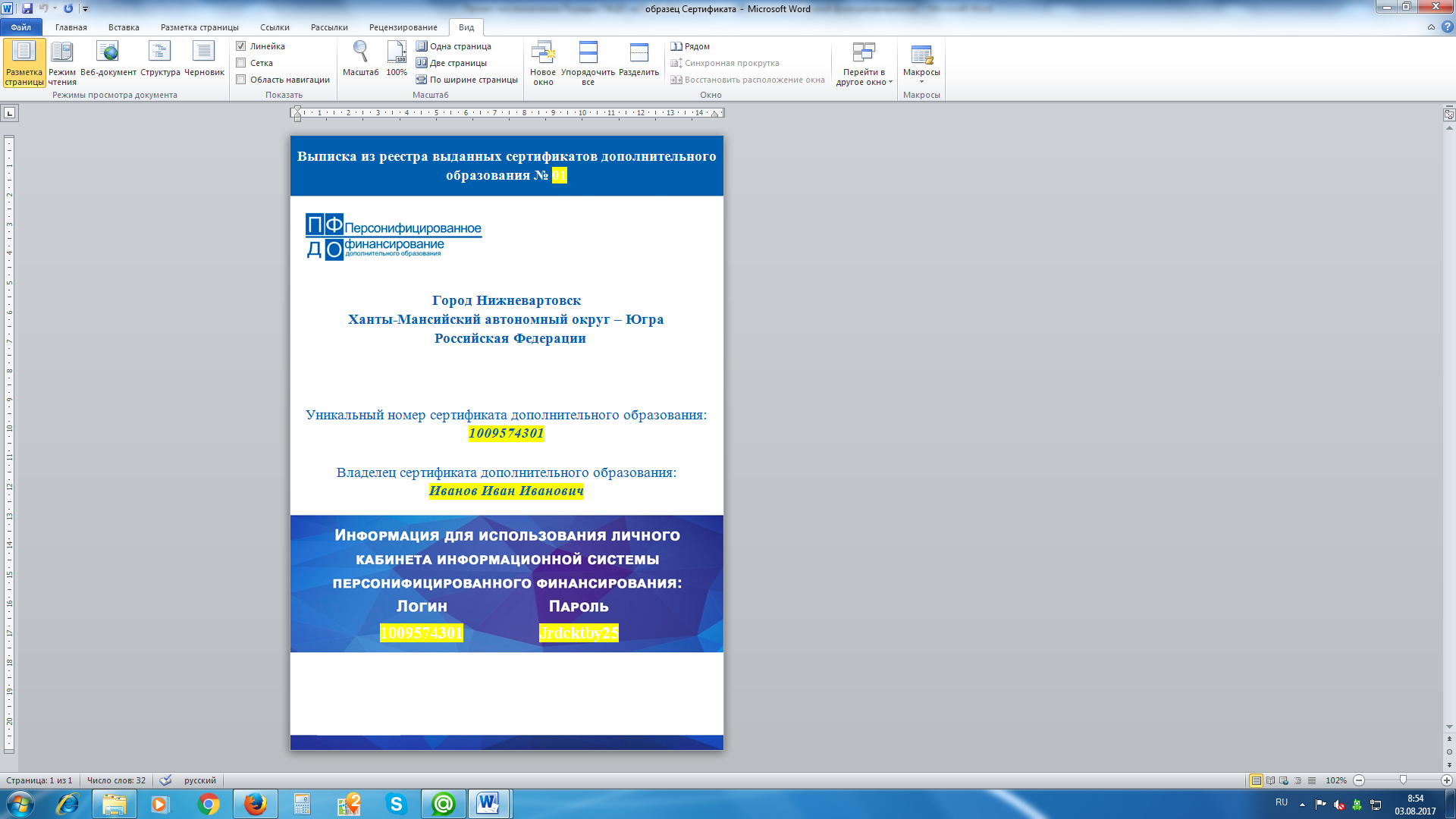 Приложение 7 к порядку организации работы по персонифицированному финансированию дополнительногообразования детей в городе Нижневартовске на 2017 годФорма заявления о приостановлении/возобновлении действия сертификата дополнительного образованияЗАЯВЛЕНИЕ № __________-___________ (указывается должностным лицом)Прошу приостановить/возобновить (нужное подчеркнуть) сертификат дополнительного образования моего ребенка ________________________________________________________________фамилия, имя, отчество (при наличии)Номер сертификата в системе персонифицированного финансирования дополнительного образования детей:_____________________________________________________________________ _____________201_ года                   ___________________/______________________ /                                                                                      подпись                                  расшифровкаПриложение 8 к порядку организации работы по персонифицированному финансированию дополнительногообразования детей в городе Нижневартовске на 2017 годЗначения общих параметров, используемых оператором персонифицированного финансирования при определении нормативной стоимости дополнительных общеобразовательных общеразвивающих программ (модулей), реализация которых осуществляется на территории города Нижневартовска№п/пНаименование данных для организации работы по персонифицированному финансированию дополнительного образования детей в городе Нижневартовске на 2017 годПоказатели 1.Период действия порядка организации работы по персонифицированному финансированию дополнительного образования детей в городе Нижневартовске на 2017 год (далее – Порядок)с 01.09.2017по 31.12.20172.Категория детей, которым предоставляются сертификаты дополнительного образования от 5 до 18 лет3.Число сертификатов дополнительного образования, обеспечиваемых за счет средств бюджета города Нижневартовска на период действия Порядка (не более), ед., в том числе:4 6633.в сфере образования, ед.4 6003.в сфере культуры, ед.634.Общий объем финансирования сертификатов дополнительного образования в соответствии с муниципальной программой "Развитие образования города Нижневартовска на 2015-2020 годы", на период действия Порядка, тыс. рублей42 970,205.Подушевой норматив (номинал сертификата), рублей9 215,146.Перечень направлений дополнительного образования, оплачиваемых полностью или частично за счет средств сертификатов дополнительного образования:6.1.техническоеколичество сертификатов без ограничений, но в пределах количества, установленного в пункте 3 6.2.художественноеколичество сертификатов без ограничений, но в пределах количества, установленного в пункте 3 6.3.физкультурно-спортивное количество сертификатов без ограничений, но в пределах количества, установленного в пункте 3 6.4.естественнонаучноеколичество сертификатов без ограничений, но в пределах количества, установленного в пункте 3 6.5.туристско-краеведческоеколичество сертификатов без ограничений, но в пределах количества, установленного в пункте 3 6.6.социально-педагогическоеограничения на период действия ПорядкаКому _____________________________________________________________(фамилия, имя, отчество, адрес электронной почты)Кому _____________________________________________________________(фамилия, имя, отчество, адрес электронной почты)№Наименование параметра в соответствии с разделом IX Правил персонифицированного финансирования дополнительного образования детей в Ханты-Мансийском автономном округе – ЮгреБуквенное обозначение параметра в формуле определения нормативной стоимости программ (модулей)Размерность параметраЗначение параметра№Наименование параметра в соответствии с разделом IX Правил персонифицированного финансирования дополнительного образования детей в Ханты-Мансийском автономном округе – ЮгреБуквенное обозначение параметра в формуле определения нормативной стоимости программ (модулей)Размерность параметрагородская местность11Базовая потребность в приобретении услуг, необходимых для обеспечения организации реализации дополнительных общеобразовательных общеразвивающих программ (в том числе, услуги по содержанию объектов недвижимого и особо ценного движимого имущества, включая проведение текущего ремонта и мероприятий по обеспечению санитарно-эпидемиологических требований, противопожарной безопасности, охранной сигнализации,  коммунальные услуги, услуги связи)рублей/(кабинет*неделя)3 040,0022Средние расходы на обеспечения повышения квалификации одного педагогического работника (включая оплату услуг повышения квалификации, проезд и организацию проживания педагогических работников)рублей25 000,0033Средние расходы на обеспечения допуска к работе одного педагогического работника (включая приобретение услуг медицинского осмотра, курсы по охране труда, иное обучение)рублей6 050,0044Средние расходы на компенсацию оплаты стоимости проезда и провоза багажа к месту использования отпуска и обратно для работников и членов их семей в расчете на одного работникарублей0,0055Средняя прогнозируемая заработная плата педагогов организаций дополнительного образования в муниципальном районе (городском округе) на период, определяемый учебным годом, на который устанавливается нормативная стоимость образовательной программырублей/месяц63 159,2066Коэффициент привлечения дополнительных педагогических работников (педагоги-психологи, методисты, социальные педагоги и пр.) для сопровождения реализации дополнительной общеобразовательной общеразвивающей программыед.1,277Коэффициент, учитывающий потребность в привлечении работников, которые не принимают непосредственного участия в реализации дополнительной общеобразовательной общеразвивающей программы (административно-управленческий, административно-хозяйственный, учебно-вспомогательный и иной персонал)ед.0,5488Коэффициент отчислений по страховым взносам в государственные внебюджетные фондыед.1,30299Коэффициент, учитывающий сохранение заработной платы и для работников, пребывающих в срочном отпуске, а также проходящих очередное повышение квалификацииед.1,2110Расчетное время полезного использования одного помещения в неделю при реализации дополнительных общеобразовательных общеразвивающих программчасов/неделя40111Коэффициент, учитывающий сложившуюся в системе дополнительного образования практику трудоустройства более чем на одну ставкуставок на физлицо1,84112Средние расходы на приобретение транспортных услуг, необходимых для реализации дополнительной общеобразовательной общеразвивающей программы, определенные исходя из стоимости ожидаемой стоимости перевозки одного ребенка на расстояние 100 кмрублей/100 км0113Базовая стоимость восполнения комплекта средств обучения (включая основные средства и материальные запасы), используемых для реализации дополнительной общеобразовательной общеразвивающей программы определенная в расчете на одну неделю использования в группах для программ различной направленности, определяемая в зависимости от направленности (вида деятельности) дополнительной общеобразовательной общеразвивающей программы, в том числе:рублей/(комплект*неделя)-113для программ технической направленности (вид деятельности - робототехника)рублей/(комплект*неделя)6 380,00113для программ технической направленности техническая (иные виды деятельности)рублей/(комплект*неделя)6 130,00113для программ естественнонаучной направленностирублей/(комплект*неделя)3 050,00113для программ физкультурно-спортивной направленностирублей/(комплект*неделя)2 980,00113для программ художественной направленностирублей/(комплект*неделя)2 591,00113для программ туристско-краеведческой направленностирублей/(комплект*неделя)3 006,00113для программ социально-педагогической направленностирублей/(комплект*неделя)3 130,00